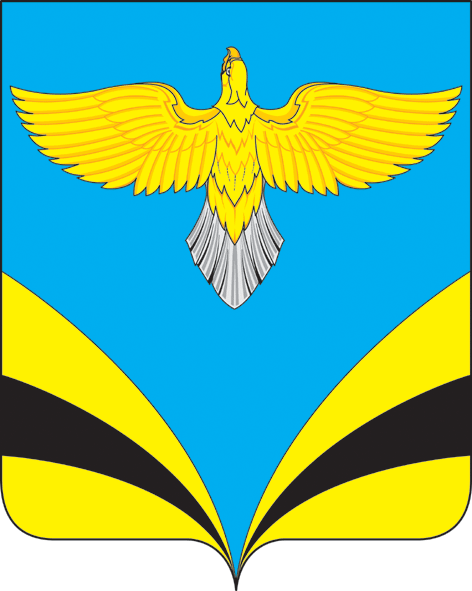 Об утверждении плана мероприятий по профилактике наркомании среди несовершеннолетних на территории сельского поселения Прибой муниципального района Безенчукский Самарской области на 2019 год  В целях профилактики наркомании и токсикомании на территории сельского поселения Прибой, в соответствии с Федеральными законами от 06.10.2003 г. № 131-ФЗ «Об общих принципах организации местного самоуправления в Российской Федерации», №3-ФЗ от 08.01.2008 г. «О наркотических средствах и психотропных веществах», Указом Президента Российской Федерации  от 09.06.2010 г. № 690 « Об утверждении Стратегии государственной антинаркотической политики Российской Федерации до 2020 года, руководствуясь Уставом сельского поселения Прибой муниципального района Безенчукский Самарской областиПОСТАНОВЛЯЮ:Утвердить план мероприятий по профилактике наркомании среди несовершеннолетних на территории  сельского поселения Прибой муниципального района Безенчукский Самарской области на 2019 год согласно приложения.Опубликовать настоящее Постановление в газете «Вестник сельского поселения Прибой», разместить на официальном сайте поселения в сети Интернет. Контроль за выполнением настоящего Постановления оставляю за собой.Глава сельского поселения Прибой муниципального района Безенчукский Самарской области                                                                             В.В. Пахомов Исп. С.В. Петраш т.8(84676)43310Приложение к постановлению Администрации сельского поселения Прибой муниципального района Безенчукский Самарской области № 3 от 09.01.2019  г.План мероприятий по профилактике наркомании среди несовершеннолетних на территории сельского поселения Прибой  муниципального района Безенчукский Самарской области на 2019 годАДМИНИСТРАЦИЯСЕЛЬСКОГО ПОСЕЛЕНИЯ ПРИБОЙ муниципального района БезенчукскийСамарской областиПОСТАНОВЛЕНИЕот «09» января 2019 года № 3№
п/пМероприятияОтветственные исполнителиСроквыполненияСроквыполнения1.Организационные мероприятия по профилактики наркомании Организационные мероприятия по профилактики наркомании Организационные мероприятия по профилактики наркомании Организационные мероприятия по профилактики наркомании 1.1Участие в  заседаниях антинаркотической комиссии муниципального района БезенчукскийГлава сельского поселенияГлава сельского поселенияВ течении года1.2Осуществление взаимодействия с правоохранительными органами при проведении мероприятий по профилактике наркомании среди несовершеннолетних.Глава сельского поселенияПредставители О МВД Безенчукского  района (по согласованию)Глава сельского поселенияПредставители О МВД Безенчукского  района (по согласованию)В течении года1.3Взаимодействие  с образовательными учреждениями  по вопросам профилактики наркомании среди несовершеннолетних (совместное посещение проблемных семей) и проведение с ними бесед по антинаркотической направленности.Глава сельского поселения Педагог-организаторГБОУ СОШ п. Прибой (по согласованию)Глава сельского поселения Педагог-организаторГБОУ СОШ п. Прибой (по согласованию)В течении года1.4Осуществление рейдов по выявлению посевов дикорастущих наркотических растений на территории поселения.Глава сельского поселенияУчастковый уполномоченный полиции (по согласованию)Глава сельского поселенияУчастковый уполномоченный полиции (по согласованию)Июнь- сентябрь2 Проведение  мероприятий антинаркотической направленности  Проведение  мероприятий антинаркотической направленности  Проведение  мероприятий антинаркотической направленности  Проведение  мероприятий антинаркотической направленности 2.1Проведение в СДК п. Прибой мероприятий по пропаганде здорового образа жизни и профилактике наркомании среди несовершеннолетних:Беседа для подростков «Жизнь без наркотиков»;Беседа о вредных привычках «Хочешь быть здоровым – буди им!»;Спортивная викторина «Быстрее, выше, сильнее» Диспут «За пеленою кайфа»;Беседа о вреде наркотиков «Не отнимай у себя завтра»;Оформление книжной выставки в библиотеке п. Прибой «Помоги себе сам».Заведующая СДКп. ПрибойЗаведующая библиотекой п. Прибой  Заведующая СДКп. ПрибойЗаведующая библиотекой п. Прибой  ЯнварьМартИюльАвгустМарт2.2Организация дежурства ответственных лиц администрации, работников учреждений культуры во время  проведения культурно-массовых мероприятий.Глава сельского поселенияЗаведующая СДКп. Прибойзаведующая библиотекой Глава сельского поселенияЗаведующая СДКп. Прибойзаведующая библиотекой во время мероприятий2.3.Проводить вечерние  рейды по местам концентрации подростков, выявлять безнадзорных и несовершеннолетних правонарушителей;Проведение специализированных рейдов по местам массового отдыха молодёжи.Глава сельского поселенияПедагог-организаторГБОУ СОШ п. Прибой (по согласованию)Участковый  уполномоченный полиции (по согласованию)Глава сельского поселенияПедагог-организаторГБОУ СОШ п. Прибой (по согласованию)Участковый  уполномоченный полиции (по согласованию)Июнь - октябрь2.4.- «Общешкольный спортивный кросс» посвященный трагедии в Беслане в рамках Дня здоровья;-  Конкурс  стенгазет «Скажи наркотикам «НЕТ!»Глава сельского поселенияПедагог-организаторГБОУ СОШ п. ПрибойГлава сельского поселенияПедагог-организаторГБОУ СОШ п. ПрибойСентябрьОктябрь2.5.Размещение информации по пропаганде здорового образа жизни, профилактике наркомании среди несовершеннолетних- на официальном сайте поселения,- в газете «Вестник сельского поселения Прибой»,- на информационных стендах: Администрации поселения, СДК п. Прибой, библиотека.Специалист  администрации с.п. Прибой Заведующая СДКп. Прибой(по согласованию);Зав. библиотекой п. Прибой Специалист  администрации с.п. Прибой Заведующая СДКп. Прибой(по согласованию);Зав. библиотекой п. Прибой Постоянно в течении года3.Обеспечение активного участия институтов гражданского общества по реализации мероприятий по профилактике наркомании среди несовершеннолетнихОбеспечение активного участия институтов гражданского общества по реализации мероприятий по профилактике наркомании среди несовершеннолетнихОбеспечение активного участия институтов гражданского общества по реализации мероприятий по профилактике наркомании среди несовершеннолетнихОбеспечение активного участия институтов гражданского общества по реализации мероприятий по профилактике наркомании среди несовершеннолетних3.1.Рассмотрение в соответствии с действующим законодательством обращений и информации граждан и организаций, связанных с распространением и употреблением наркотических средств среди несовершеннолетних.Глава сельского поселенияГлава сельского поселенияПостоянно в течении года3.2Привлечение ветеранской организации, депутатов собрания представителей, старост поселений к профилактическим антинаркотическим акциям «Сообщи, где торгуют смертью».Руководитель ветеранской организацииЗубова С.А. (по согласованию);Председатель собрания представителейА.М. Евдокимова  (по согласованию), старосты (по согласованию)Руководитель ветеранской организацииЗубова С.А. (по согласованию);Председатель собрания представителейА.М. Евдокимова  (по согласованию), старосты (по согласованию)В течении года4.Мониторинг ситуации по профилактике наркомании Мониторинг ситуации по профилактике наркомании Мониторинг ситуации по профилактике наркомании Мониторинг ситуации по профилактике наркомании 4.1.Анализ эффективности реализации  плана мероприятий по профилактике наркомании  среди несовершеннолетних на территории  сельского поселения  Прибой муниципального района Безенчукский Самарской области  за 2019 годСпециалист администрации с.п. ПрибойСпециалист администрации с.п. Прибой1 раз в полугодие